6 января 2023 года в Богучарской центральной детской библиотеке прошли громкие чтения «Волшебный мир рождественских историй». На мероприятии дети познакомились с историей праздника, ответили на вопросы «Сказочной викторины», посмотрели мультфильм, из которого гости узнали историю возникновения праздника Рождества, а также как описывали русские поэты и прозаики празднование Рождества Христова.Ребята с радостью помогли Деду Морозу - расчистили дорогу от проделок Матушки-Пурги: играли «Ты катись снежок», «Снеговик», а настоящий снеговик всем помогал - считал ворон и загадывал загадки-обманки.  Затем дети пожелали Деду скорейшего возвращения! Гостье - Коляде прочитали стихотворения о Рождестве, приняли участие в играх и конкурсах: «Колядки», «Чего на елке не бывает?» и других. В заключение мероприятия дети познакомились с литературой, представленной на книжной выставке «Свет Рождественской звезды».Есть такая примета: чем лучше угощение, тем удачнее год и хозяева праздника одарили своих гостей сладкими подарками. И конечно - же главный момент для детей – роспись имбирных пряников глазурью! 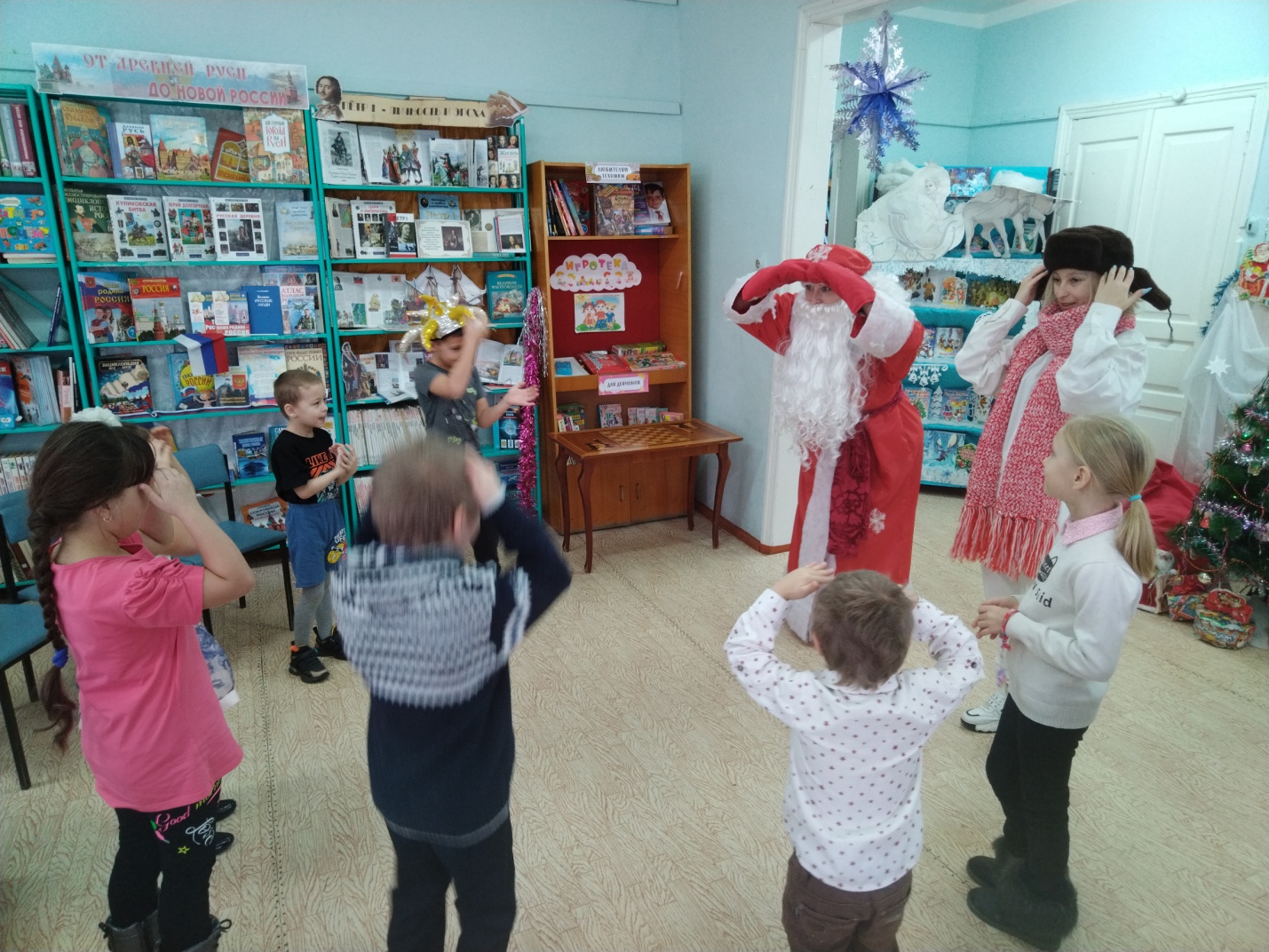 